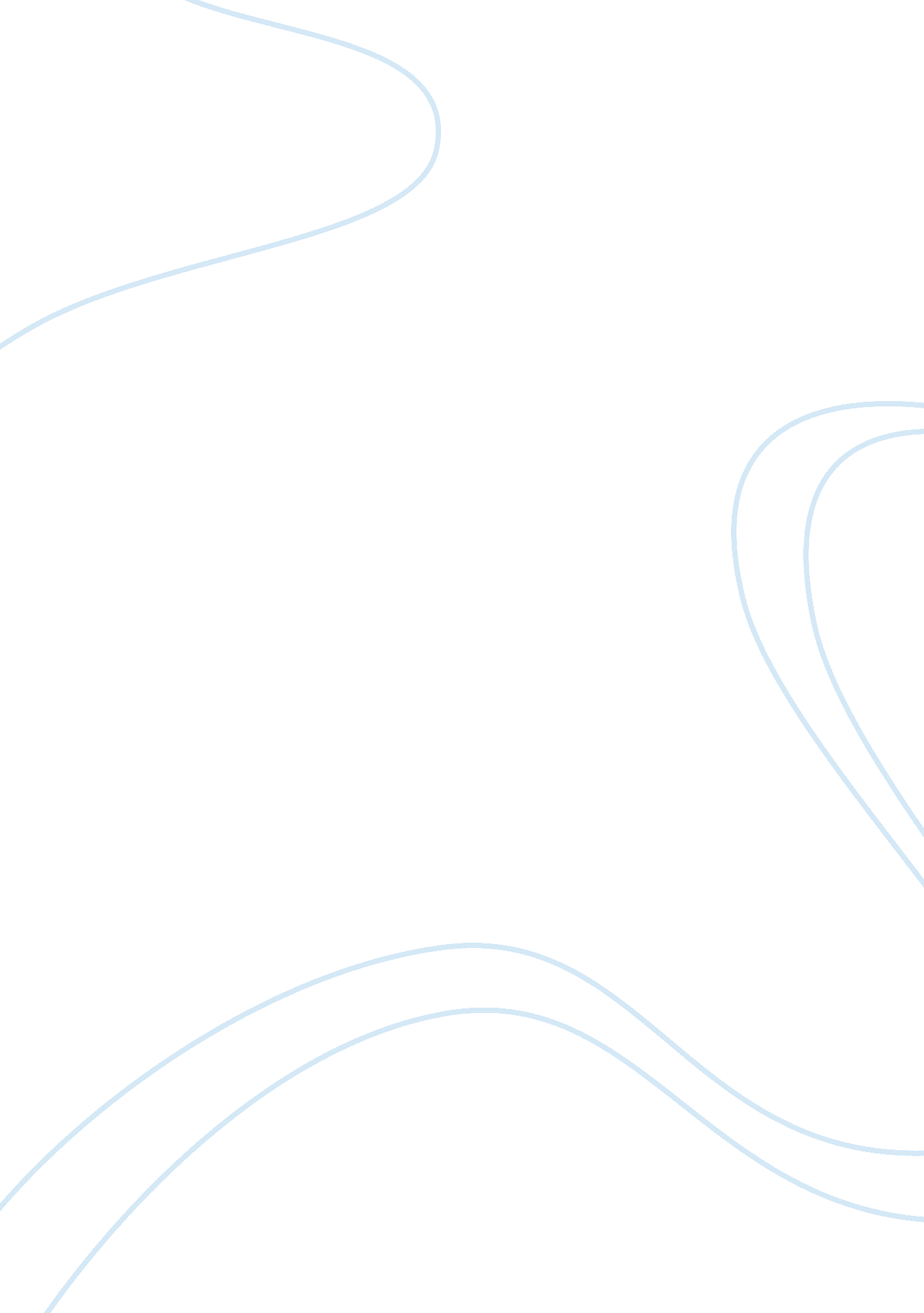 Alternative approaches and practical guidelinesBusiness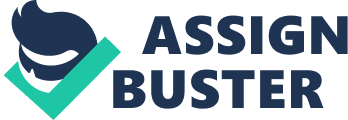 Each of these programs is mentioned to be able to offer findings of a group involving up to 16 persons. Stephanie R. Cellini and James E. Kee propose the Cost-effectiveness analysis as the elemental phase upon which the process of identifying the expense associated with a program may be detected. 
Making assumptions of the total cost to range between a minimum of zero dollars and $ 300, the Cost-Effectiveness Ration of the programs under the Forum for Youth Investment falls between 0 and 18. 75. This is since the Units of effectiveness is placed at its maximum level, 16. 
Having the cost Effectiveness Ratio implies that the expense incurred in developing a single unit can be evaluated. This assists in the calculation of the eventual Cost-Benefit Analysis (CBA). 
With the total cost of each unit being determined in the previous formulae, the nets benefits accrued to each investment may be determined. This will be based on the eventual findings of the program under review. Apparently, returns exceeding the $18. 75 mark imply that the prospects of making positive net benefits are attainable. This implies that the success of the program can be calculated via the CBA formulae. 
. 